Medienkommentar 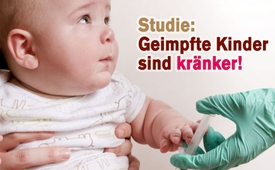 Studie: Geimpfte Kinder sind kränker! (Zur Europäischen Impfwoche)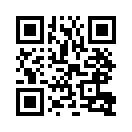 Vom 23. – 29.4. wurde von der WHO die Impfwoche unter dem Motto „Vorbeugen-Schützen-Impfen“ initiiert. Verschwiegen wird dabei, dass von immer mehr medizinischen Studien der Nutzen von Impfungen hinterfragt wird.Vom 23. bis 29. April 2018 findet die jährliche Europäische Impfwoche der WHO (EIW) statt. In diesem Jahr steht die Woche unter dem Motto „Vorbeugen – Schützen – Impfen“.
Von der WHO als Initiator der Impfwoche wird dabei verschwiegen, dass immer mehr medizinische Studien den Nutzen von Impfungen hinterfragen. Bereits im Mai 2017 wurde eine Studie zum Gesundheitszustand von geimpften und ungeimpften Kindern veröffentlicht, die ihren Schulunterricht zuhause erhielten. Die Studie wurde von Professor Anthony Mawson und Kollegen der Jackson State University in den USA durchgeführt und hatte das Ziel, Ursachen und Folgen von Krankheiten bei Kindern zu erforschen. Insgesamt wurden 666 Kinder im Alter von 6 bis 12 Jahren aus verschiedenen US-Bundesstaaten untersucht, davon waren 261 ungeimpft und 405 geimpft.
Die Ergebnisse zeigten unter anderem folgendes:
- Geimpfte Kinder hatten deutlich häufiger Mittelohrentzündungen, Lungenentzündungen und neurologische Entwicklungsstörungen wie Lernbehinderungen, ADHS oder Autismus.
- Geimpfte Kinder benötigten deutlich häufiger Antibiotika und Fiebersenker und mussten im letzten Jahr häufiger zum Arzt und in eine Klinik.
Die Autoren zeigten sich von dem Ergebnis sehr überrascht und empfahlen weitere ausführlichere Studien, um die Auswirkungen von Impfungen auf die Gesundheit der Kinder genauer zu erfassen.

Sehen Sie nun aus aktuellem Anlass im Anschluss den Dokumentarfilm Impf-Zwang, Pharmaindustrie und Gesundheitssystem unter der Lupe. Was man über das Impfen wissen muss!von chQuellen:http://www.euro.who.int/de/media-centre/events/events/2017/04/european-immunization-week-2017
https://www.pfizerpro.ch/de-CH/news/vorbeugen-schutzen-impfen
http://www.impfkritik.de/pressespiegel/2017053101.html
http://www.oatext.com/pdf/JTS-3-187.pdf
http://www.oatext.com/Preterm-birth-vaccination-and-neurodevelopmental-disorders-a-cross-sectional-study-of-6-to-12-year-old-vaccinated-and-unvaccinated-children.php
http://www.oatext.com/Pilot-comparative-study-on-the-health-of-vaccinated-and-unvaccinated-6-to-12-year-old-U-S-children.php
http://info.cmsri.org/the-driven-researcher-blog/vaccinated-vs.-unvaccinated-guess-who-is-sicker?utm_campaign=Vax%2FUnvax&utm_content=53748084Das könnte Sie auch interessieren:#ADHS - und ADS - www.kla.tv/ADHS

#Medienkommentar - www.kla.tv/MedienkommentareKla.TV – Die anderen Nachrichten ... frei – unabhängig – unzensiert ...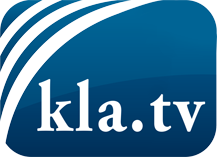 was die Medien nicht verschweigen sollten ...wenig Gehörtes vom Volk, für das Volk ...tägliche News ab 19:45 Uhr auf www.kla.tvDranbleiben lohnt sich!Kostenloses Abonnement mit wöchentlichen News per E-Mail erhalten Sie unter: www.kla.tv/aboSicherheitshinweis:Gegenstimmen werden leider immer weiter zensiert und unterdrückt. Solange wir nicht gemäß den Interessen und Ideologien der Systempresse berichten, müssen wir jederzeit damit rechnen, dass Vorwände gesucht werden, um Kla.TV zu sperren oder zu schaden.Vernetzen Sie sich darum heute noch internetunabhängig!
Klicken Sie hier: www.kla.tv/vernetzungLizenz:    Creative Commons-Lizenz mit Namensnennung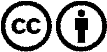 Verbreitung und Wiederaufbereitung ist mit Namensnennung erwünscht! Das Material darf jedoch nicht aus dem Kontext gerissen präsentiert werden. Mit öffentlichen Geldern (GEZ, Serafe, GIS, ...) finanzierte Institutionen ist die Verwendung ohne Rückfrage untersagt. Verstöße können strafrechtlich verfolgt werden.